“LA PROPIEDAD INTELECTUAL PRESENTE EN EL DEPORTE”26 de abril, 2019 – Registro NacionalFORMULARIO DE INSCRIPCIÓN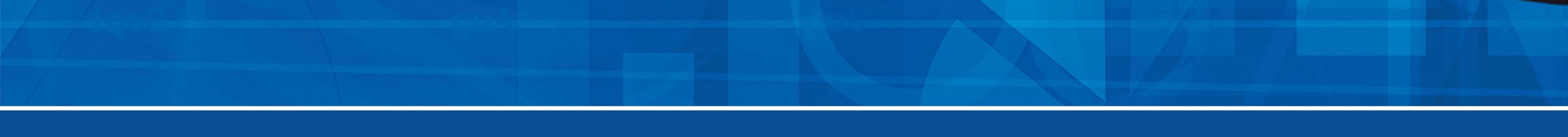 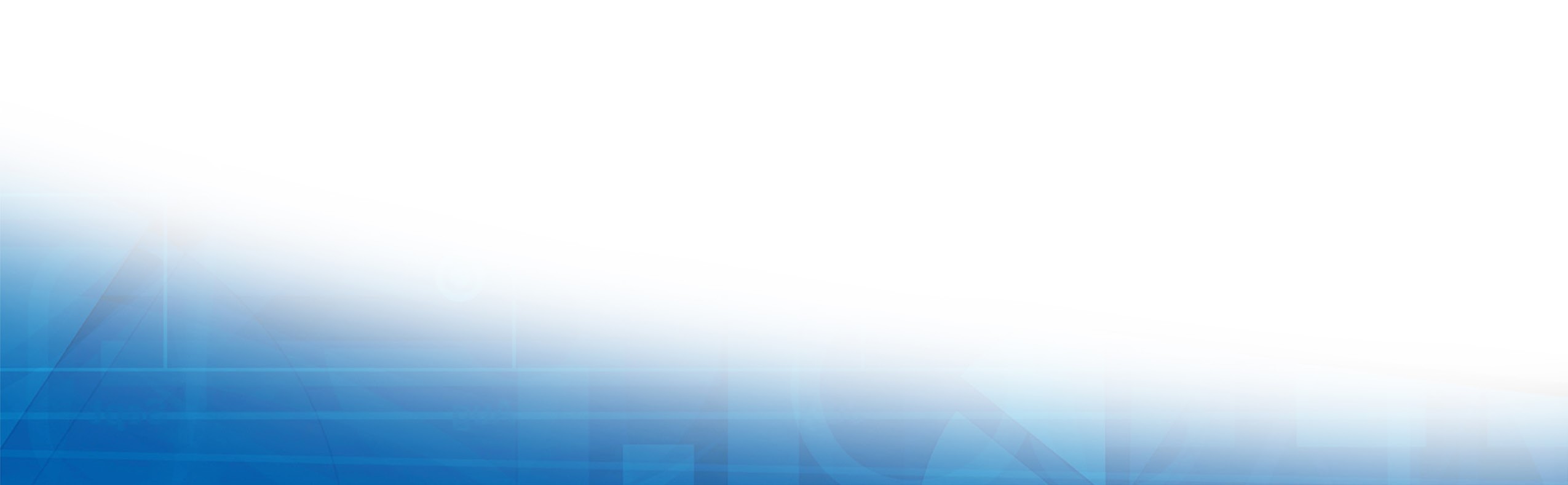 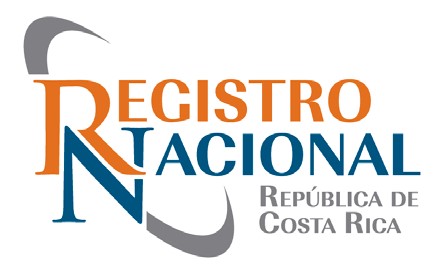 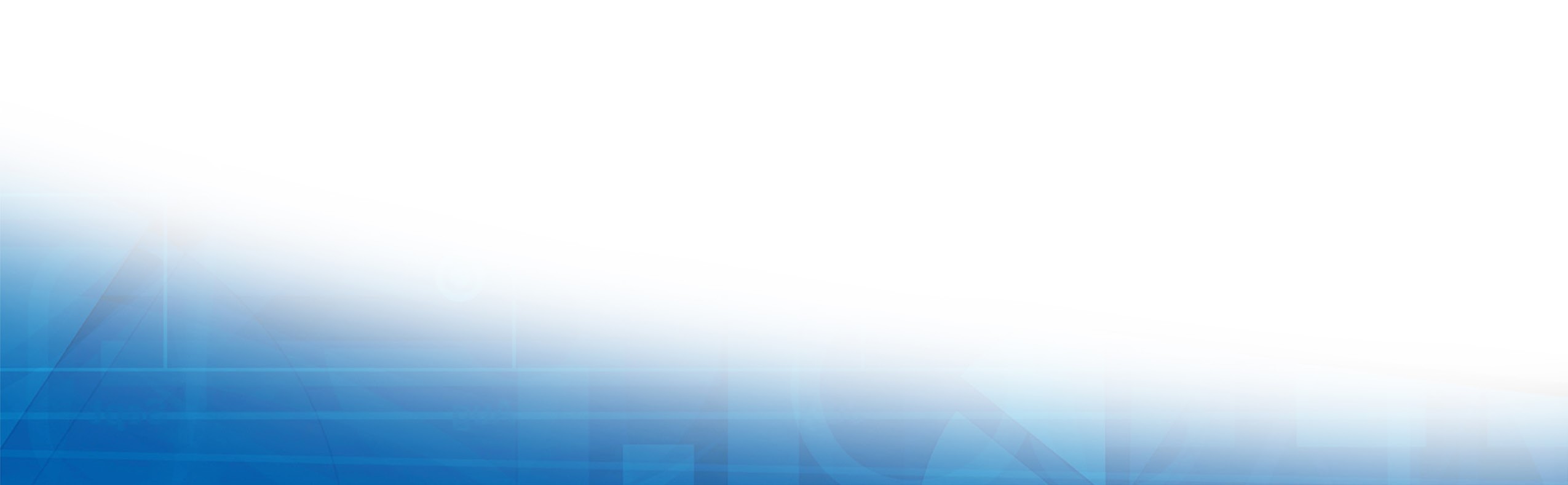 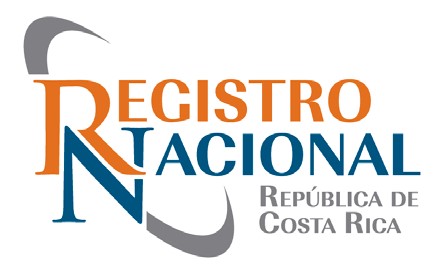 Para trámites de inscripción, favor remitir este formulario antes del 23 de abril a la siguiente dirección: registronacionalcr@rnp.go.cr CUPO LIMITADOOrganizan: Registro Nacional de Costa RicaNombre y apellidos:Identificación:E-mail:Teléfono:Institución o empresa: